LISTA DE ÚTILES  8° AÑO BÁSICO A 2021Lectura Complementaria: Los títulos serán informados,  durante el año.Lenguaje 1 cuaderno universitario cuadriculado de 100 hojas (pueden usar el del año pasado)1 destacador.1 regla de 20 cms.Lápiz pasta rojo, azul y grafitoGoma.Matemática:1 cuaderno universitario cuadriculado de 100 hojas (pueden usar el del año pasado)Lápices de grafito, azul, rojo, negro  a pasta, de colores.Goma1 regla de 20 cm.Historia, geografía y Ciencias Sociales1 cuaderno universitario cuadriculado de 100 hojas (pueden usar el del año pasado)1 destacador.1 regla de 20 cms.Lápiz pasta rojo, azul y grafito.Goma.Ciencias Naturales:-     1 cuaderno universitario cuadriculado de 100 hojas (pueden usar el del año pasado)Estuche completo.Materiales de acuerdo a la unidad, serán solicitados durante el año.Idioma extranjero, Inglés:1 cuaderno de 60 hojas cuadriculado. (pueden usar el del año pasado)Lápiz grafitoLápiz pasta rojoGomaRegla de 20 cms.Música:      -   1 cuaderno universitario (pueden usar el del año pasado)        -    Lápiz mina        -    Lápiz pasta azul        -    Goma            Para clases instrumentales se sugiere seleccionar un instrumento de la lista:         -Instr. de Percusión básica (Huevito claves, sonajero, pandero, etc.)         -Instr. Melódico: Flauta ó metalófono (Ver recomendaciones)         -Instr. armónico: Guitarra o ukulele, Piano o teclado.              En el colegio contamos con instrumentos como lo son guitarras y metalófonos, para el        	trabajo clase a clase. Por lo que insisto, la parte instrumental puede omitirse en el caso de que    	no se cuente con los medios necesarios.Religión:        -     1 cuaderno de 60 hojas cuadriculado de 100 hojas (pueden usar el del año pasado)-     Estuche completo.Educación Tecnológica:-  1 cuaderno de cuadriculado de 80 hojas (pueden usar el del año pasado)-  Estuche completo.Educación Artística : -  1 cuaderno  cuadriculado 60-80 hojas ( pueden usar el del año pasado)-  1 croquera- estuche completo.Educación Física :        -   1 bolso o morral para guardar los útiles de aseo.       -   1 Toalla pequeña        -   1 alcohol gel/ jabón       -   1 cuaderno cuadriculado de 80 hojas (puede ser reutilizado)       -   1 polera de recambio.Útiles de aseo:1 pasta dental  y cepillo alumnos que almuerzan en el colegio.ARTÍSTICA,  TECNOLOGÍA, SE SUGIERE EL USO DE PRENDA DE VESTIR (DELANTAL, COTONA O CAMISA RECICLADA).Nota: todos los materiales deben venir marcados con el nombre y apellido del estudiante.EJEMPLO						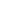 